15. prosince 2017Tisková zprávaPoužívání aditiv WS2 v silniční dopravě není žádný hlavolam: Techenomics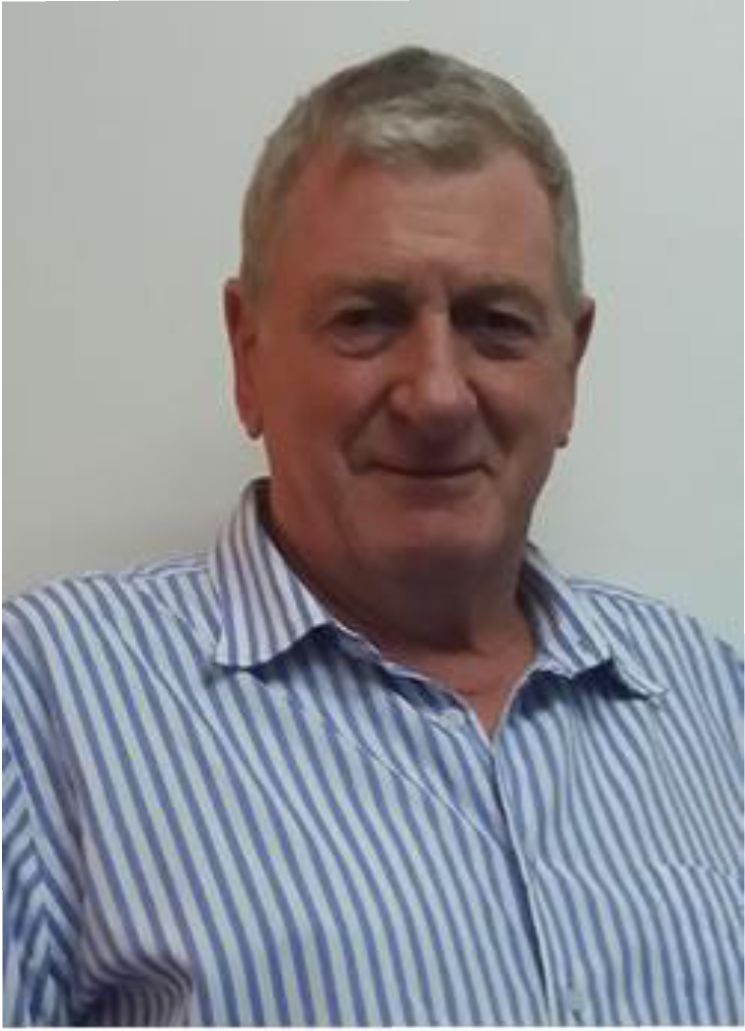 S přihlédnutím k výsledkům zkoušek v nezávislých laboratořích a neoficiálních silničních zkoušek je podle Techenomics používání aditiv s disulfidem wolframu (WS2) jasná věc.Poskytovatel řešení v oblasti řízení kapalin, který distribuuje tato jedinečná aditiva ve své síti, říká, že výhody velmi převažují nad minimálními náklady navíc.Nanočástice aditiva WS2 mají vynikající mazací vlastnosti, které snižují provozní teploty a poskytují vyšší výkon a úspory paliva i snížení opotřebení součástí.Výkonný ředitel Techenomics Chris Adsett uvádí, že: „Nezávislé zkoušky v akreditovaných laboratořích společnosti dokládají, že aditiva NanoLub WS2 snadno překonávají jiná aditiva.Výkonný ředitel Techenomics InternationalChris AdsettPři použití WS2 v motorových olejích ukazují naše zkoušky prodloužení času k selhání až o 259 % v porovnání s takzvanými nanoaditivy bez wolframu.“U převodových a převodovkových olejů uvádí prodloužení času k selhání až o 74 % a 43 %.Tyto laboratorní výsledky podpořily nedávné neoficiální zkoušky na silnici.Obchodník přidal WS2 do motorového oleje LPG poháněného čtyřlitrového šestiválcového vozu Ford, s nímž strávil mnoho času na vozovkách mimo města.Před použitím WS2 činila jeho spotřeba 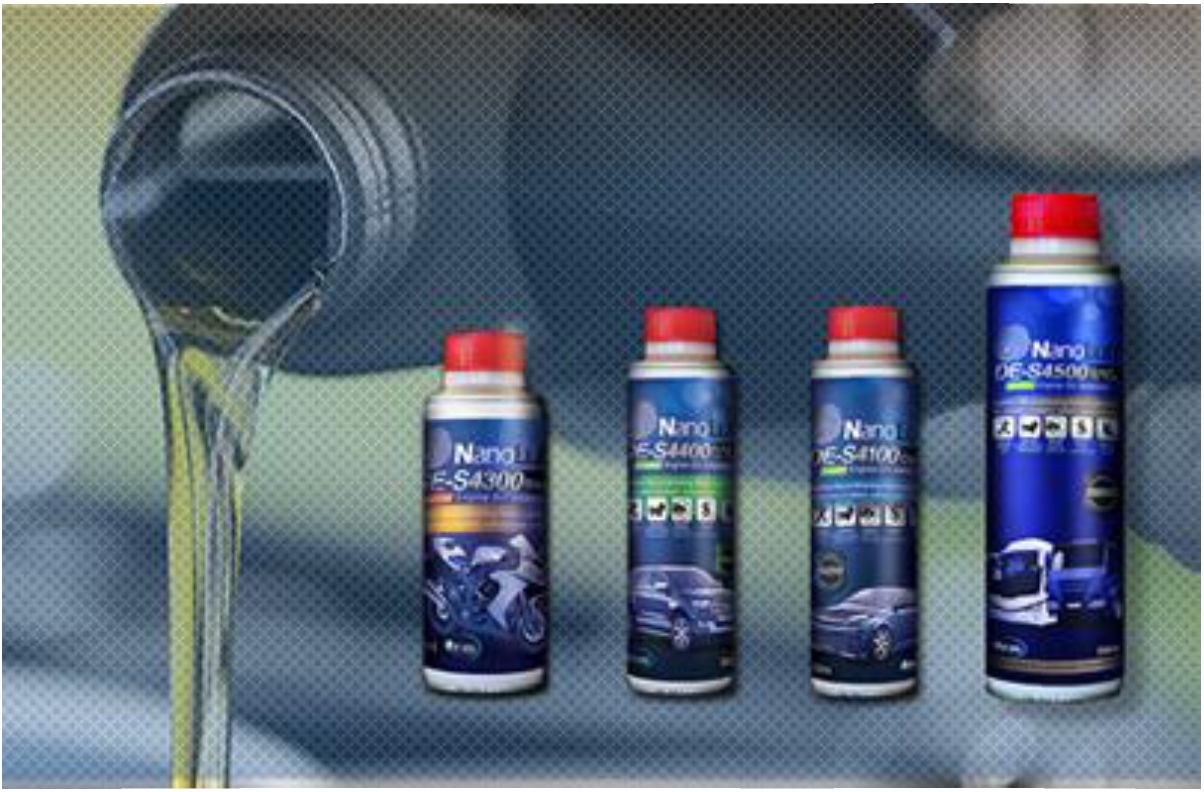 17,4 litru na 100 kilometrů a během zkoušek poklesla na 15,2 litru, což představuje úsporu 14,5 %.Chris Adsett říká, že „podobných čísel bylo možné dosáhnout u všech ukazatelů v dálkové nákladní silniční dopravě,“ a dodává: „Typicky 18kolové soupravy spotřebují na dlouhých dopravních trasách 1000 litrů paliva. Při nízkých pořizovacích nákladech, řekněme 1,22 USD za litr, bude 14,5% úspora paliva na těchto cestách činit téměř 177 USD.„Mnoho nákladních vozů vykoná za týden osm takových jízd, takže je možné uspořit více než 1415 USD a za čtyři týdny více než 5660 USD.“„Díky těmto výsledkům je zcela jasné, že by mělo být používání aditiv WS2 povinné pro všechny dopravce a u mnoha tisíc nákladních vozů pohybujících se každý den po těchto trasách, a to nehovoříme o větší šetrnosti k životnímu prostředí, protože WS2 snižuje i škodlivé emise.WS2 je jedním z nejvíce mazivých materiálů, které věda zná, a jeho koeficient tření činí pouhých 0,03. Jeho mazivost za sucha překonává jakoukoli jinou látku.WS2 nabízí vynikající mazivost za extrémního zatížení a teploty a je prokázána jeho účinnost od -273 oC až do 650 oC. Nabízí vynikající tepelnou stabilitu a odolnost proti oxidaci za vyšších teplot,“ říká Chris Adsett.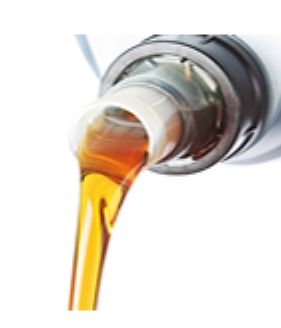 VYŘEŠTE SVÉ PROBLÉMY S MAZÁNÍMOtestujeme váš olej s příslušným aditivem WS2, abychom vám sdělili relevantní informace o snížení vaší spotřeby paliva a opotřebení vašeho motoru! 